ФИО:________________________________________________________________Пол: М / Ж Дата рождения: «___»				г . Вес:      кг.  Рост:       см.Телефон/электронная почта: ___________________________________________Имя (логин) в Инстаграм ______________________________________________Место рождения ______________________________________________________Место проживания на данный момент___________________________________Профиль деятельности (компьютер, производство, какие вредности)______________________________________________________________________Вредные привычки: курение (количество сигарет в день	в течении	лет), алкоголь	раз(а) в неделю в течении	лет)Жалобы на __________________________________________________________________________________________________________________________________Что приносит облегчение? (лекарство, вынужденное положение, голод и т.д.)______________________________________________________________________Заболевания в настоящее время (острые и хронические)Перенесенные операции, включая пластические:Аллергия на лекарства, продукты, бытовая: перечислите на что и какие проявления (зуд, высыпания и т.д.)Отметьте заболевания, которые есть (были) у Вас и Ваших ближайших родственников. Обведите заболевание и поставьте галочку в графе у кого было или есть это заболевание. Перечислите все лекарства, витамины и БАДы, которые принимаете в настоящее время:Испытываете ли Вы в настоящее время следующие симптомы:Особенности питания Частота приема пищи         раз в деньФРУКТЫ             раз в день, количество граммов в деньОВОЩИ            раз в день, количество граммов в день            КАКИЕ ПРЕДПОЧИТАЕТЕ: свежие/тушеные/запеченыеМЯСО (говядина, свинина, баранина, крольчатина)            раз в неделюПТИЦА          раз в неделюРЫБА             раз в неделюМОЛОКО               количество мл в день/неделю. КЕФИР                   количество мл в день/неделю.ТВОРОГ                 количество грамм в день/неделю, СЫР                        количество грамм в день/неделю.  .СЛАДОСТИ (конфеты, выпечка, торты)                        раз в деньКОНСЕРВИРОВАННЫЕ ПРОДУКТЫ                          раз в неделюКОПЧЕНОСТИ                        раз в неделюЖАРЕНЫЕ БЛЮДА               раз в неделюКАКОЕ МАСЛО ИСПОЛЬЗУЕТЕ ДЛЯ ЖАРКИ: Подсолнечное / Оливковое / Животные жирыХЛЕБ                     раз в деньКАКОЙ ХЛЕБ ПРЕДПОЧИТАЕТЕ? Черный / Белый / Другое ОРЕХИ И СЕМЕЧКИ                раз в неделюВ КАКОМ ВИДЕ ПРЕДПОЧИТАЕТЕ ОРЕХИ И СЕМЕЧКИ? Сырые / ЖареныеСЛАДКИЕ/ГАЗИРОВАННЫЕ НАПИТКИ              раз в неделюФАСТ ФУД                раз в неделюВОДА (негазированная, газированная)                   мл в деньКАКУЮ ВОДУ ИСПОЛЬЗУЕТЕ ДЛЯ ПИТЬЯ: Водопроводную / Фильтрованную водопроводную / Воду из скважины / Воду из пластиковых бутылей / Минеральную воду/ Укажите ваши любимые продукты питания: Сколько часов в сутки спите? Днем       час. Ночью          час. Во сколько ложитесь спатьКак часто работаете по ночам?                      раз в месяцПросыпаетесь ли ночью? Да / Нет (если «Да», то почему) Чувствуете себя отдохнувшим после сна? Да / Нет (если «Нет», то почему) Ваш вид физических нагрузок (плавание, бег, ходьба, аэробика, силовые упражнения, йога, пилатес и др.)Длительность занятий спортом        раз в неделю,        часов в неделюПодпись:                      Дата: «    »                    г.Приложите к анкете все последние результаты анализов за прошедший год и выписки из стационара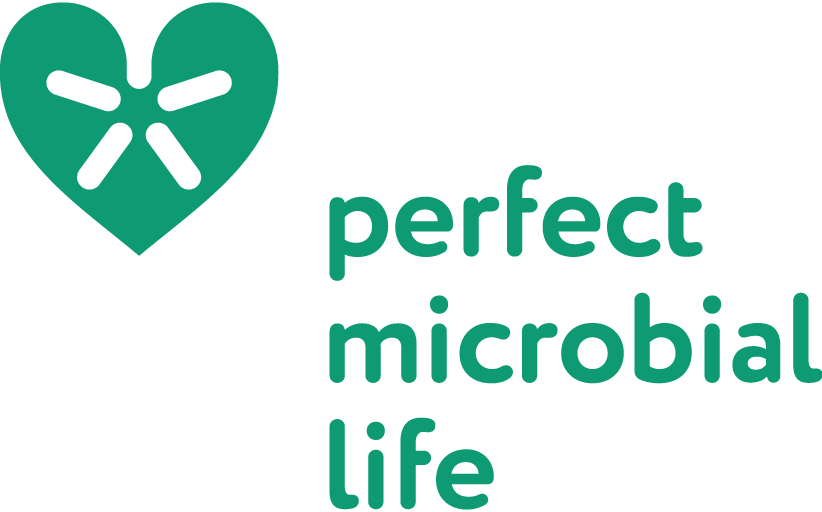 Анкета оценки состояния здоровья и образа жизниЗаболеваниеГод постановки диагнозаНазвание операцииГодПрепарат, в чем проявления аллергии (сыпь, зуд и т.д.)Имеющиеся проблемыВыМать/отецБабушки /дедушкиСердечно-сосудистые заболевания (инфаркт, сердечная недостаточность, артериальная гипертензия, инсульт)Онкология (какого органа)Болезни вен (тромбоэмболия, тромбофлебит, тромбоз)Неврологические болезни (эпилепсия, болезнь Паркинсона, болезнь Альцгеймера, аутизм, мигрень, бессонница)Болезни печени (гепатит, цирроз)Психические болезни (депрессия, панические атаки, анорексия, эпилепсия, шизофрения)Аутоиммунные болезни (псориаз, витилиго, волчанка, и др.)Болезни крови (анемия, нарушение свертываемости)Эндокринные болезни (ожирение, избыток веса, недостаток веса, гипотиреоз, зоб, дифузно-токсический зоб,  послеродовый/подострый тиреоидит и др.) сахарный диабет 1 типа, сахарный диабет 2 типа, диабет во время беременности и др)Болезни глаз (катаракта, диабетическая ретинопатия, миопия)Болезни дыхательной системы (астма, эмфизема, бронхит, пневмония, туберкулез)Болезни мочевыделительной системы (пиелонефрит, гломерулонефрит, цистит, камни, бессимптомная бактериурия)Болезни органов пищеварения (язва, гастрит, жировой гепатоз, панкреатит,  колит, болезнь Крона, перитонит, холецистит, кишечная непроходимость)Болезни костно-мышечной системы (артрит, остеохондроз, боли в мышцах, артроз, остеопороз)Болезни кожи (фурункулез, лишай, контагиозный моллюск, герпес, бородавки, микозы)Инфекционные заболевания (гепатиты, ВИЧ, СПИД, сифилис, вирус герпеса, Эпштейна-Бара, цитомегаловирус. )Паразитарные заболевания (лямблии, острицы, аскариды, токсакары, печеночный сосальщик, амеба дизентерийная, трихинелла, эхинококк, шистосомаГинекологические заболевания: эндометриоз, миома матки, фиброзно-кистозная мастопатия, синдром поликистозный яичников, бесплодие, нарушения менструального цикла, эрозия шейки матки, дисплазия шейки матки)Алкоголизм, лекарственная или наркологическая зависимостьДля женщин – перечислите все беременности по следующему плану: Беременность 1. в каком году закончились беременностьчем закончилась беременность: самостоятельные роды или кесарево сечение, на каком сроке_____недель, аборт, выкидыш, внематочная беременностьосложнения беременности: ранний токсикоз, отеки, повышение давления, пре-эклампсия, угроза прерывания беременностиОбщая прибавка в весе за беременность____кгВес и рост новорожденногоБеременность 2Беременность 3Для женщин – перечислите все беременности по следующему плану: Беременность 1. в каком году закончились беременностьчем закончилась беременность: самостоятельные роды или кесарево сечение, на каком сроке_____недель, аборт, выкидыш, внематочная беременностьосложнения беременности: ранний токсикоз, отеки, повышение давления, пре-эклампсия, угроза прерывания беременностиОбщая прибавка в весе за беременность____кгВес и рост новорожденногоБеременность 2Беременность 3Для женщин – перечислите все беременности по следующему плану: Беременность 1. в каком году закончились беременностьчем закончилась беременность: самостоятельные роды или кесарево сечение, на каком сроке_____недель, аборт, выкидыш, внематочная беременностьосложнения беременности: ранний токсикоз, отеки, повышение давления, пре-эклампсия, угроза прерывания беременностиОбщая прибавка в весе за беременность____кгВес и рост новорожденногоБеременность 2Беременность 3Для женщин – перечислите все беременности по следующему плану: Беременность 1. в каком году закончились беременностьчем закончилась беременность: самостоятельные роды или кесарево сечение, на каком сроке_____недель, аборт, выкидыш, внематочная беременностьосложнения беременности: ранний токсикоз, отеки, повышение давления, пре-эклампсия, угроза прерывания беременностиОбщая прибавка в весе за беременность____кгВес и рост новорожденногоБеременность 2Беременность 3Название:Доза (мг)Частота (в день)Имеющиеся проблемы ДаНетСимптомы аллергии (заложенный нос, слезящиеся глаза, насморк)Образования (узлы и т.п.) на шее, груди, в подмышках, пахуБоль в грудиОдышка в покоеОдышка при физической нагрузке Боль в животеДиареяЗапор (затрудненная перистальтика кишечника)Кровь в стуле или стул черного цветаЗатрудненное мочеиспусканиеНедержание мочиВыделения или дискомфорт половых органовМочеиспускание ночьюБоль в мышцах, костях или суставахОтекиВоспаление кровоточивость десенКровотечения из носаМетеоризм (скопление газов)Зуд в промежности Запах изо рта (не устраняемый чисткой зубов)Нарушения памятиСниженная энергичностьБоль в спинеРаздражительность, нервозность, тревожностьЗаторможенностьСухие/ломкие волосы и/или сухая кожаУгри Поредение, выпадение волосИмеющиеся проблемы (только для мужчин)ДаНетБоль при эякуляцииЗатруднения с достижением/удержанием эрекцииПреждевременная эякуляцияБесплодиеСниженное качество спермыХронический простатитПониженная сексуальная активностьИмеющиеся проблемы (только для женщин) ДаНетПовышенная сексуальная активностьПониженная сексуальная активностьЗадержка менструаций ( на сколько дней)Боль в низу живота независимо от дня циклаМенструальные болиОбильные менструацииПриливыБесплодиеСпособ контрацепции:- презерватив- диафрагма- таблетки- внутриматочная спираль- прерванный половой акт